Additional file 2: Supplementary FigureSupplementary Figure S1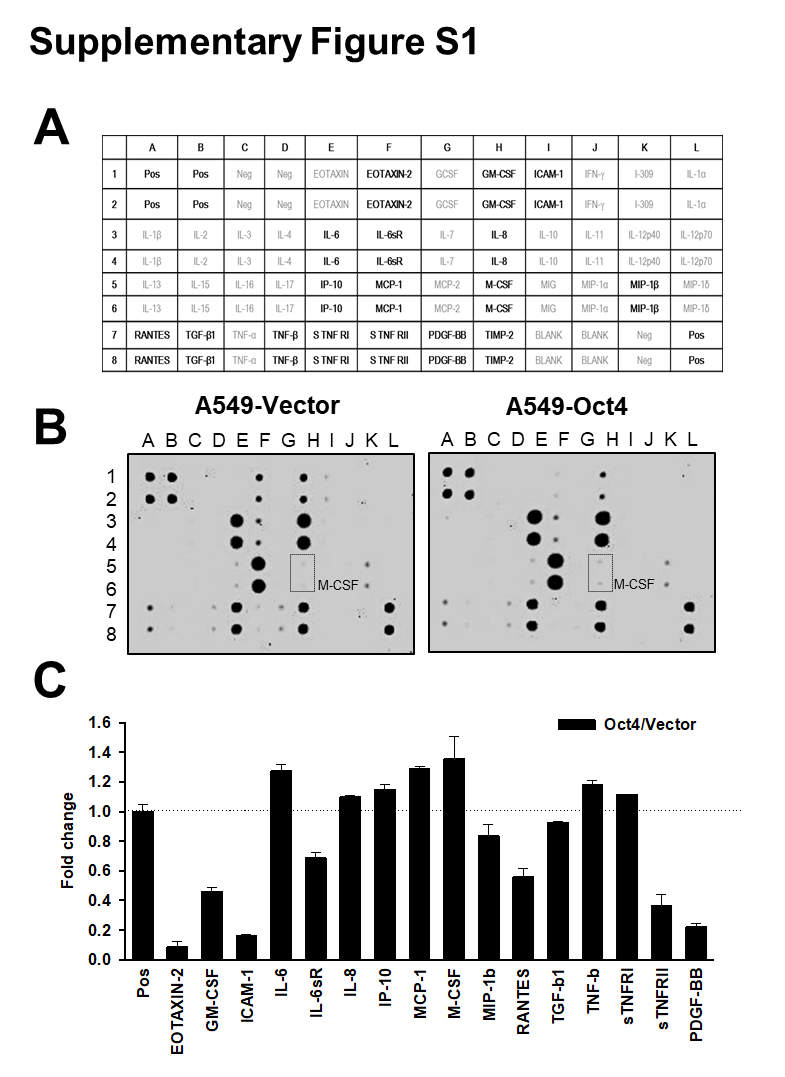 Supplementary Figure S1. Inflammatory factors secreted by Oct4-expressing cancer cells. The levels of 40 different inflammatory factors in the conditioned medium of A549 cells which transduced Oct4 or vector were determined with a human inflammation antibody array. A, The scheme of spots of various capture antibodies specific to inflammatory factors. POS and NEG denote positive and negative control spots, respectively. B, The dot plots of membrane. C, The semiquantitative analysis results of the dot plots of membranes. The levels of different factors were quantified using ImageJ software. Relative levels of inflammatory factors were determined using densitometry on the array. Each column represents mean ± SEM, n = 2. 